Date ___________________________________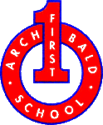 My scene title will be:Where is my scene set? Characters in this scene (and brief description):What happens in this scene? (write brief notes – use bullet points):How will you organise your work?